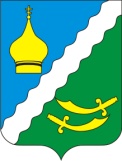 РОССИЙСКАЯ ФЕДЕРАЦИЯРОСТОВСКАЯ ОБЛАСТЬМАТВЕЕВО – КУРГАНСКИЙ РАЙОНМУНИЦИПАЛЬНОЕ ОБРАЗОВАНИЕ«МАТВЕЕВО - КУРГАНСКОЕ СЕЛЬСКОЕ ПОСЕЛЕНИЕ»АДМИНИСТРАЦИЯ МАТВЕЕВО – КУРГАНСКОГО СЕЛЬСКОГО ПОСЕЛЕНИЯПОСТАНОВЛЕНИЕ« 28 »   декабря   2018 г.                     №272                               п. Матвеев-КурганО внесении  изменений в Постановление администрации Матвеево-Курганского сельского поселения № 207  от 21.08.2017г.             В соответствии с Федеральным законом от 27.07.2010 № 210 «Об организации предоставления государственных и муниципальных услуг», статьей 33 Устава муниципального образования «Матвеево-Курганское сельское поселение», в связи с уточнением перечня муниципальных услуг ПОСТАНОВЛЯЮ: В Приложение №1 к Постановлению Администрации Матвеево-Курганского сельского поселения «Об утверждении реестра муниципальных услуг Матвеево-Курганского сельского поселения» от 21.08.2017 №207 внести следующие изменения:            1.1. Дополнить реестр муниципальных услуг, предоставляемых Администрацией Матвеево-Курганского сельского поселения пунктом 25 согласно приложению к настоящему постановлению.            1.2. Исключить из реестра муниципальных услуг, предоставляемых Администрацией Матвеево-Курганского сельского поселения пункты 5 и 6.            2. Постановление вступает в силу со дня его официального опубликования.   3.  Контроль за исполнением данного Постановления оставляю за собой.Глава АдминистрацииМатвеево-Курганского сельского поселения                                                                            Г.В.Щеткова                                                                                                                                                                                                                           Приложение к постановлению Администрации Матвеево-Курганского сельского поселенияот 28.12.2018 №272 Реестр муниципальных услуг№ п/пНаименование муниципальной услугиРеквизиты правового акта, в соответствии с которым предоставляется муниципальная услугаПолучатель муниципальной услугиУсловия предоставления муниципальной услуги (платная/бесплатная)Результат предоставления муниципальной услугиНаименование услуги (услуг), необходимой и обязательной для предоставления муниципальной услуги1234567       25.Принятие решения о проведении аукциона по продаже земельного участка или аукциона на право заключения договора аренды земельного участкаСтатья  39.11 Земельного Кодекса Российской ФедерацииФизическое лицо/юридическое лицоБесплатноРешение о проведении аукциона